Дом ученика средњих школа Ниш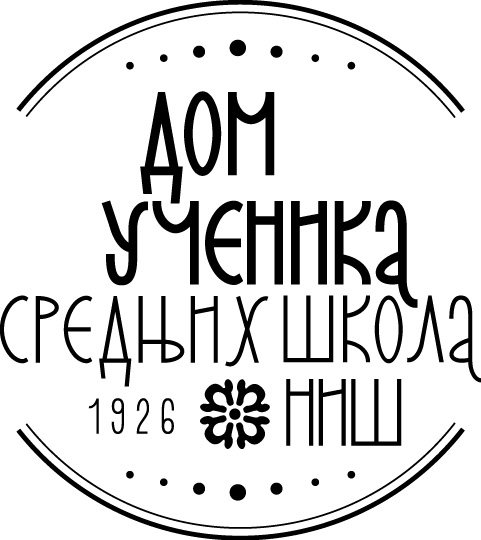 Ниш, Кoсовке Девојке 6ПИБ: 100620992 Мат. бр. 07174845840-574667-11840-574661-29 Тел.:018/ 4-212-051Тел./факс:018/ 4-575-833www.domucenikasrednjihskolanis.infoОБАВЕШТЕЊЕО ИЗМЕНИ КОНКУРСНЕ ДОКУМЕНТАЦИЈЕ       По члану 63. Измене и допуне конкурсне документације Закона о јавним набавкама  Комисија за спровођење  ЈНД-В 09/2014 Набавка и монтажа котла на пелет, оформљена од стране директора Решењем о образовању комисије бр. 1209 од 03.10.2014. године доноси одлуку о измени конкурсне документације       Измена конкурсне документације:Прилог 20. Потврда инвеститора/наручиоца на страни 35 мења се и гласи:Потребно је претходну страницу број 35 заменити новом.   У осталим деловима конкурсна документација остаје непромењена.                                                                                  Комисија за ЈНД-В 09/2014